機械、設備或器具申請單申請單位：申請日期：財產管理人員(負責人)：放置地點：說明：職安法第7條雇主對於勞動部指定之機械、設備或器具，其構造、性能及防護非符合標準者，不得設置。對於實驗室、試驗室、實習工廠或試驗工場，所使用或設置之機械、設備及器具，應 確認符合安全標準並選用完成資訊申報網站登錄或型式驗證合格，且張貼安全標示或驗證合格標章之合格品。 (三)凡購買機械、設備或器具，可至機械設備器具安全資訊網(http://tsmark.osha.gov.tw)      查詢購買之產品，是否已依規定完成登錄、完成驗證產品。  型式驗證標示           安全標示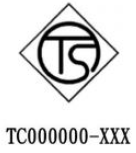 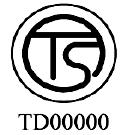 說明：職安法第7條雇主對於勞動部指定之機械、設備或器具，其構造、性能及防護非符合標準者，不得設置。對於實驗室、試驗室、實習工廠或試驗工場，所使用或設置之機械、設備及器具，應 確認符合安全標準並選用完成資訊申報網站登錄或型式驗證合格，且張貼安全標示或驗證合格標章之合格品。 (三)凡購買機械、設備或器具，可至機械設備器具安全資訊網(http://tsmark.osha.gov.tw)      查詢購買之產品，是否已依規定完成登錄、完成驗證產品。  型式驗證標示           安全標示二、採購機械、設備或器具如下：    □動力衝剪機械  □手推刨床      □木材加工用圓盤鋸  □動力堆高機 □研磨機    □研磨輪        □防爆電氣設備  □動力衝剪機械之光電式安全裝置     □金屬材料加工用車床 (含銑床、搪床、傳送機)  □手推刨床之刃部接觸預防裝置    □金屬材料加工用車床(含數值控制車床)             □木材加工用圓盤鋸之反撥預防裝置及鋸齒接觸預防裝置     □交流電焊機用自動電擊防止裝置 (型式驗證)二、採購機械、設備或器具如下：    □動力衝剪機械  □手推刨床      □木材加工用圓盤鋸  □動力堆高機 □研磨機    □研磨輪        □防爆電氣設備  □動力衝剪機械之光電式安全裝置     □金屬材料加工用車床 (含銑床、搪床、傳送機)  □手推刨床之刃部接觸預防裝置    □金屬材料加工用車床(含數值控制車床)             □木材加工用圓盤鋸之反撥預防裝置及鋸齒接觸預防裝置     □交流電焊機用自動電擊防止裝置 (型式驗證)三、機械、設備或器具的照片範例:三、機械、設備或器具的照片範例:四、張貼安全標示或驗證合格標章圖片範例:四、張貼安全標示或驗證合格標章圖片範例:環安組承辦人：環安組組長：